PENGUMUMANYth. Mahasiswa KNB peserta workshop writing clinicPascasarjana UNYBersama ini kami sampaikan informasi tentang workshop writing clinic Anda.Harap informasi ini dapat disebarluaskan kepada peserta lain dalam satu Batch/jadwal. Harap semua peserta untuk membawa print out draft manuskrip/artikel yang hendak dipublikasikan. Draft manuskrip/artikel harap diemailkan juga ke publikasi.pps@uny.ac.id sebagai bukti kesiapan dan keseriusan mengikuti workshop ini.Berikut Jadwal Workshop Writing Clinic Mahasiswa KNBRumpul Ilmu		: Teknik, MIPA, Bahasa dan SeniHari/Tanggal		: Jumat, 27 April 2018Jam 				: 13.00-16.00 WIB.Ruang			: I.02.04.01.11 (Gedung I.02 lantai 4 ruang 11 gedung baru PPs UNY)Instruktur			: Ashadi, M.Hum., Ed.D. (FBS)Daftar Peserta		: Apabila tidak dapat hadir karena alasan yang sangat kuat, mohon memberitahukan kepada panitia melalui email publikasi.pps@uny.ac.id.Demikian pemberitahuan ini, atas perhatiannya diucapkan terima kasih.Yogyakarta, 24 April 2018Koordinator Publikasi PPs UNY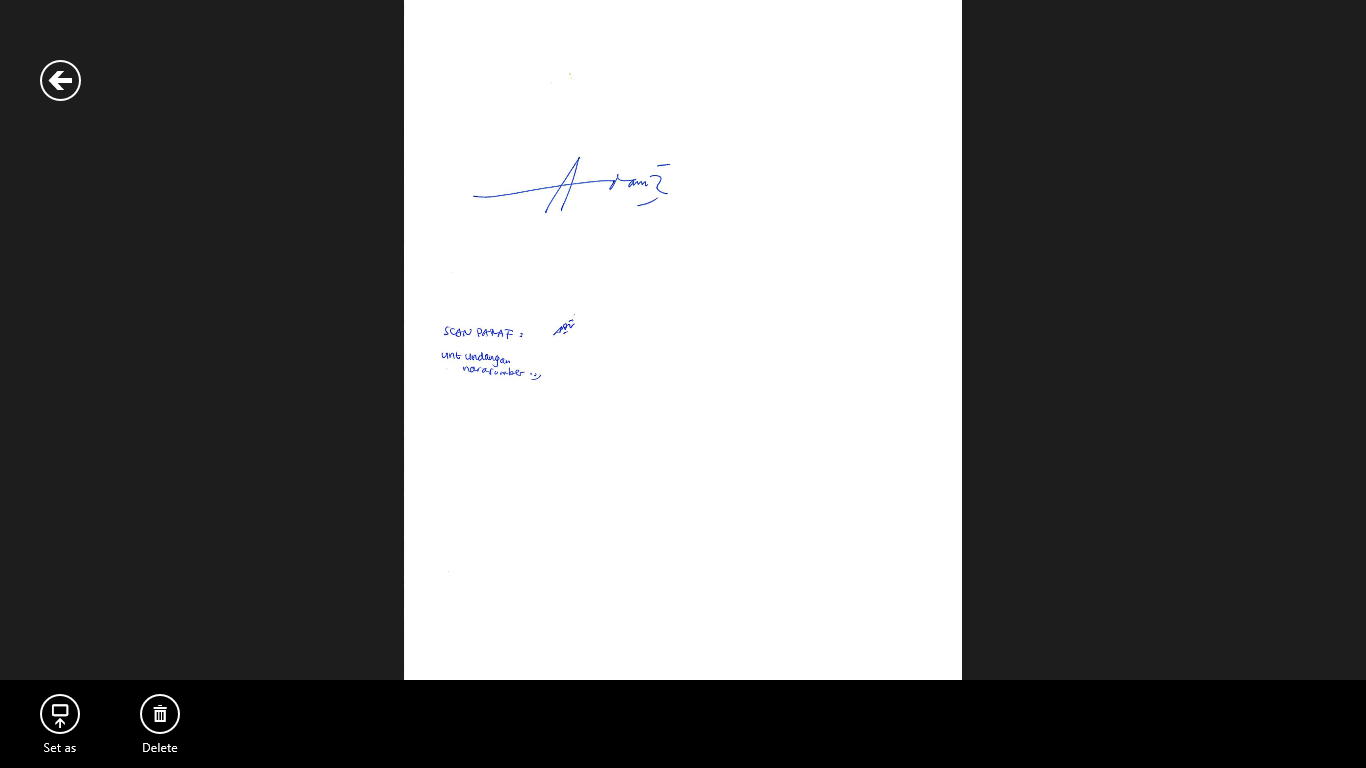 Mohammad Adam Jerusalem, Ph.D.NIP 19780312 200212 1 001NoNamaNIMProdiProdi1Theophile Habanabakize16722259001S2Pend. Teknik Mesin2Ruspee Madiyoh16716259001S2PBI3Thi Pham Tran Minh16724259001S2Pend. Seni4Nusree Areeyo16707259001S2TP5Mahroso Doloh16715259001S2PBSI6Phatthaya Douangmala16716259003S2PBI7Naseer Ahmed17728259001S2Pend. Kimia8Nabiyya Zarbali17715259002S2PBSI9Miss Aisoh Bueraheng17703259001S2MP10Salahuding Seni17715259001S2MP11Girmaw Ashebir17724259001S2Pend. Seni12Godlove Kiswaga17716259002S2PBI13Tchello Kasse17716259001S2PBI14Kijambu John Baptist17725259001S2Pend. Biologi151617181920